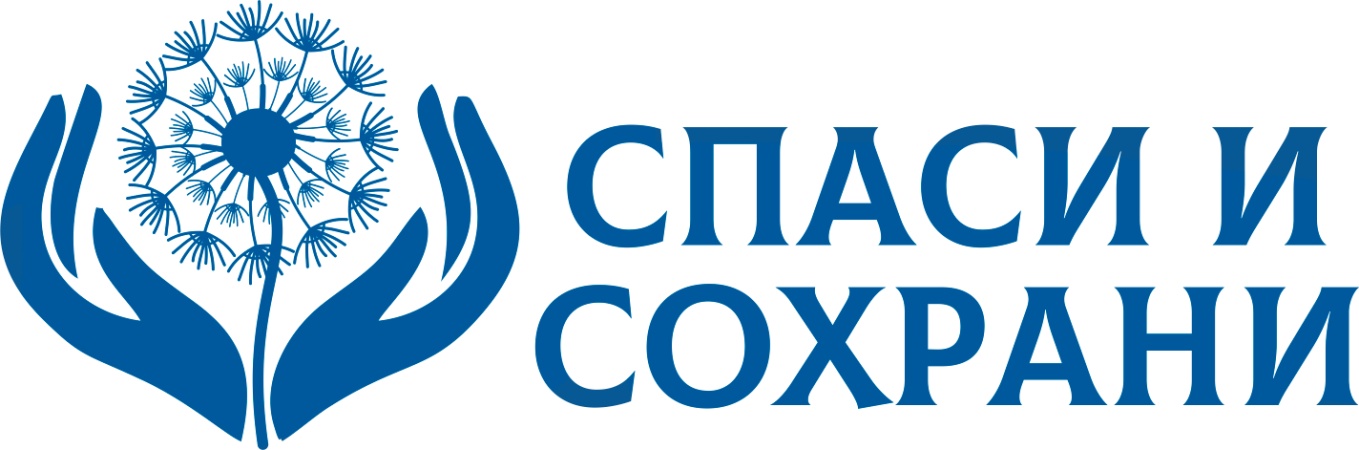 РЕКВИЗИТЫНовороссийский благотворительный фонд помощи больным детям  «Спаси и Сохрани»ИНН 2315999781КПП 231501001Расчетный счет RUR № 40703810730000001048Краснодарское отделение № 8619 ПАО Сбербанк.ИНН 7707083893КПП 231043001БИК 040349602К/с 30101810100000000602